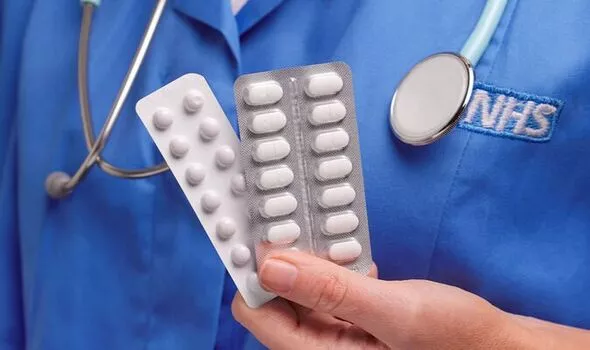 93 Chapel Street , Billericay , Essex, CM12 9LRDr Reshma Rasheed – GP PrincipalDr A C Williams – Salaried GPDr T Gupta – Salaried GPDr S Jain - LocumDr A Davies - LocumTelephone Number: 01277 315815Website: www.chapelstreetsurgery.co.ukEmail: chapel.street93@nhs.netWe are taking new patient registrations, please find below our catchment area map: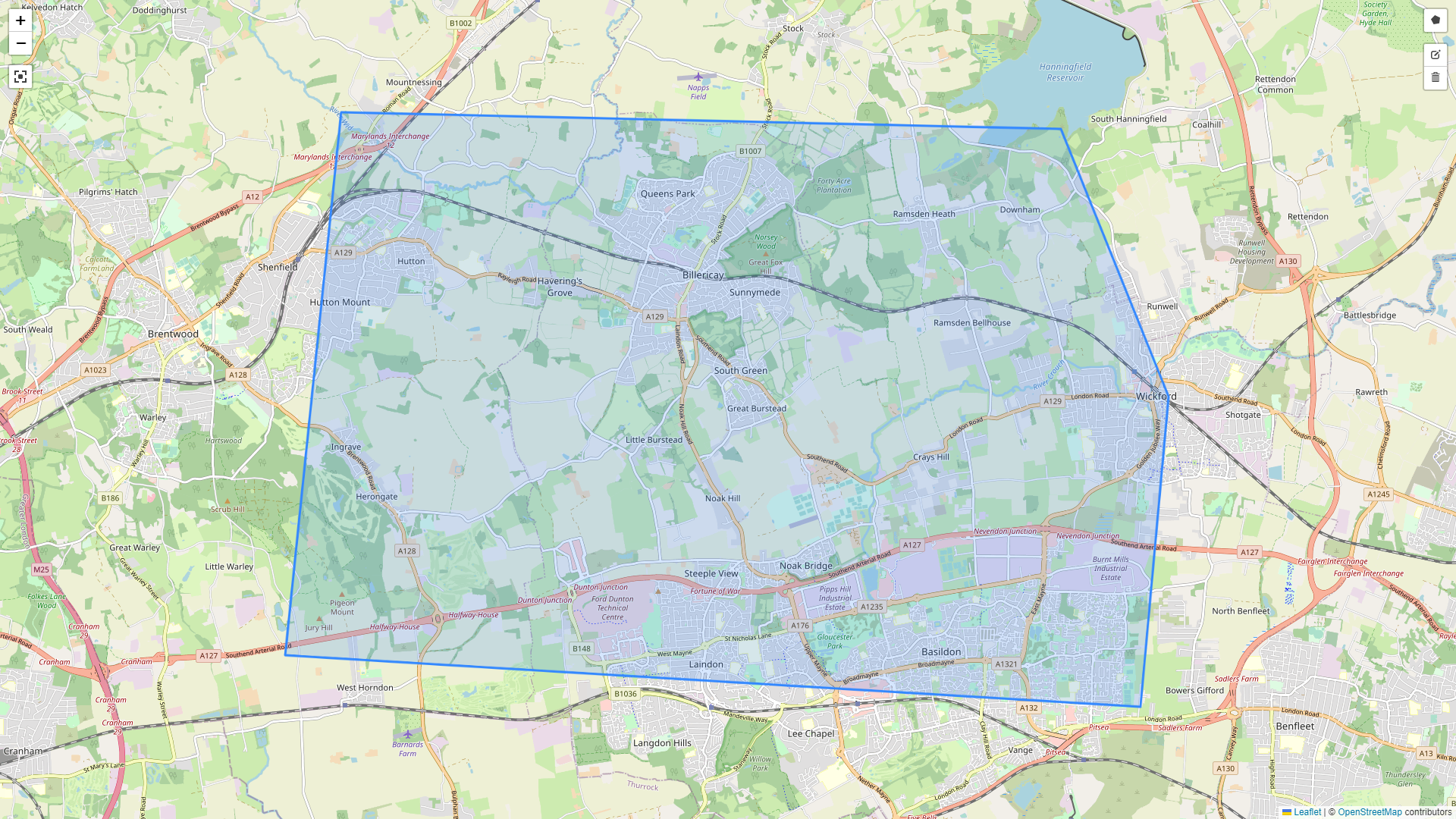 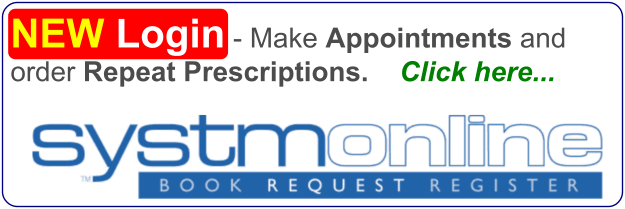 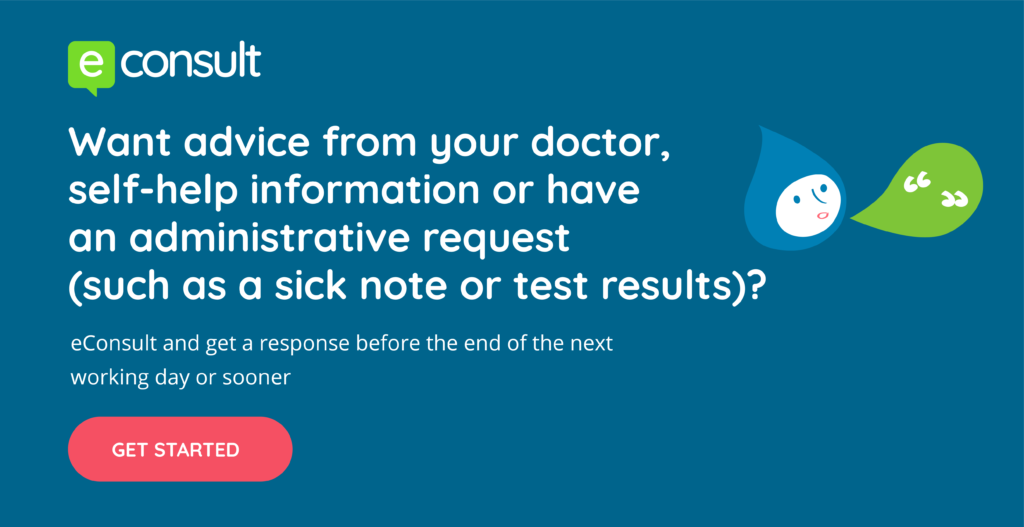 We offer a range of services including antenatal care, travel advice and immunisations, health promotion, chronic disease management etc.Complaints can me made verbally or in writing addressed to the Practice Manager Judit Horvath.Please note that our practice operates on a Zero Tolerance Policy, people who are abusive may be asked to leave and could be removed from our patient list.